TAGORE ENGINEERING COLLEGE(Approved by AICTE, New Delhi,  Affiliated to Anna University, Accredited by NAAC with “A” Grade)Vandalur-Kelambakkam Road, Rathinamangalam, Chennai-127, Phone No:-044-22299400-408. Website: www.tagore-engg.ac.inApplication Form 2023-2024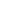 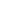 PERSONAL INFORMATIONB.UG PROGRAMME (B.E/B.TECH-FIRST YEAR)C.UG PROGRAMME (LATERAL ENTRY)D. PG PROGRAMME (M.E/M.B.A)Declaration by the parent/Guardian	I herebydeclare that the information contained in this application is complete and accurate, and I understand that submission of inaccurate information may be sufficient cause for denial of admission.	I shall abide by the rules and regulation laid down by the institution from time to time:Date:									Place:Note: Application Cost-Rs.1000/-For Transaction: Tagore Engineering College,Account Number: 9805002100000016IFSC CODE:PUNB0980500PUNJAB NATIONAL BANK, RATHINAMANGALAM BRANCH.FILL THE APPLICATION AND SEND TOtagoreadmission@gmail.comFor Further details:Contact us: +91-7540054222, +91-6374914751.Programme: B.E/B.Tech(First Year/Second Year), M.E/M.B.ACourse/Department:Name of the Candidate:Name of the parent:Date of Birth:Sex: Male/FemalePermanent Address:Permanent Address:Permanent Address:Permanent Address:Contact Number:Email ID:Parent Occupation:Parent Contact Number:Nationality:Religion:Community:State: Country:Do you require Hostel AccommodationName of the Qualification Exam(H.SC/CBSE)Year of Passing:No.of Attempts:Medium of Instruction:Board of Examination:Institution Last Studied & Place:Register Number:Total Marks obtained:Physics:Chemistry:Mathematics:Cut-off MarksAverage Marks(P+C+M)/3Course/Department:Year of PassingNo.of Attempts:Institution Last Studied & Place:Percentage obtained:Name of the course applied for (M.E/M.B.A):Name of the Degree last studied:Specialisation:Year of Passing:Name of InstitutionUniversityPercentage of Marks/CGPA Obtained:Entrance Exam Appeared Register no:Entrance Exam Marks:Name of the Student:Signature of the student:Name of the parent:Signature of the student: